Фотоматериал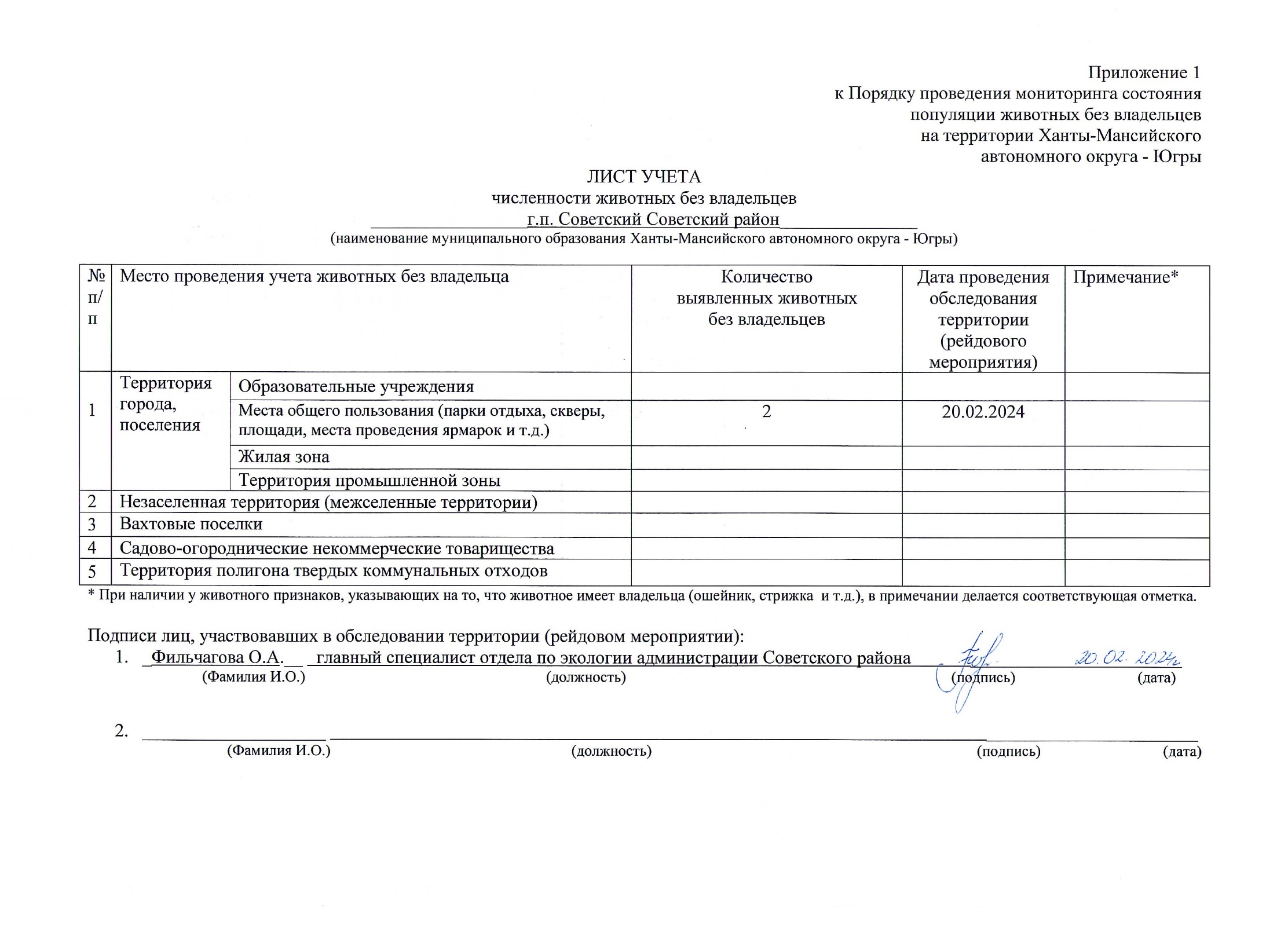 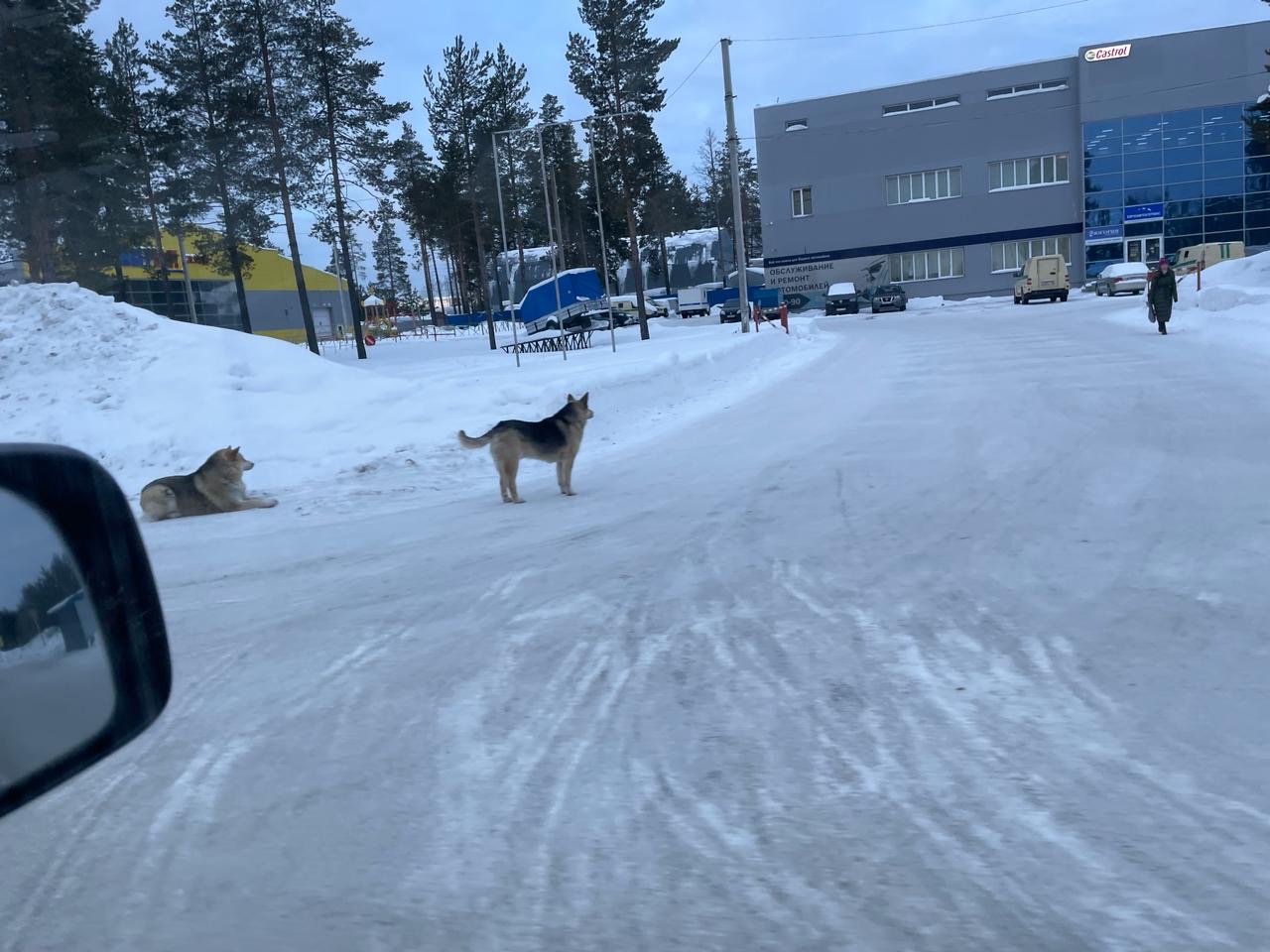 г.п. Советский  ул. Защитников Отечества (поворот к ТЦ «Универбыт»)